Boulware Springs Charter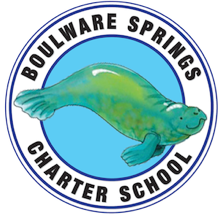 March 25:30 PMKay Abbitt is inviting you to a scheduled Zoom meeting.Topic: Board MeetingTime: Mar 2, 2021 05:30 PM Eastern Time (US and Canada)Join Zoom Meetinghttps://us02web.zoom.us/j/89024829901?pwd=MmlGSGFLOHNxako4UUZpUVVXTXlXZz09Meeting ID: 890 2482 9901Passcode: rZH60K Call meeting to order					DennisDiscussion/Motion to approve Jan 26 minutes	Dennis/BoardIntroduction – Tiffany White				KayGet to know TW and ques/answer period		Tiffany & BoardFinancials Update					KayCOVID updates					KayState Testing						KayBoard member terms	expiring			Kay				New/Old Business					BoardNext Meeting Date (Apr 6 or 27)			BoardAdjourn Meeting					Dennis